Проект «Содействие переходу Республики Беларусь к «зелёной» экономике», финансируемый Европейским союзом и реализуемый Программой развития ООНПилотная инициатива «Создание сети инновационно-демонстрационных площадок по земледелию и органическому сельскому хозяйству для продвижения устойчивого землепользования, популяризации с/х труда среди молодежи, улучшения питания школьников и получения доходов сельскими школами»Занятие объединения по интересам «Волшебная грядка: от идеи до урожая»Тема занятия: Инвентарь и приспособления для огорода. Способы и приёмы безопасной работы с инвентарём (2 часа)Автор: Рящикова Валентина Аркадьевна,учитель биологии ГУО «Курковский УПКдетский сад – средняя школа»2017Задачи: – ознакомление с инвентарём и приспособлениями для огорода               – разработка способов и приёмов безопасной работы с инвентарём               – отработка навыков использования инвентаря при работе на грядкахОборудование: инвентарь и приспособления для огородаХод занятияОзнакомление с инвентарём и приспособлениями для огородаТяпка (1 час)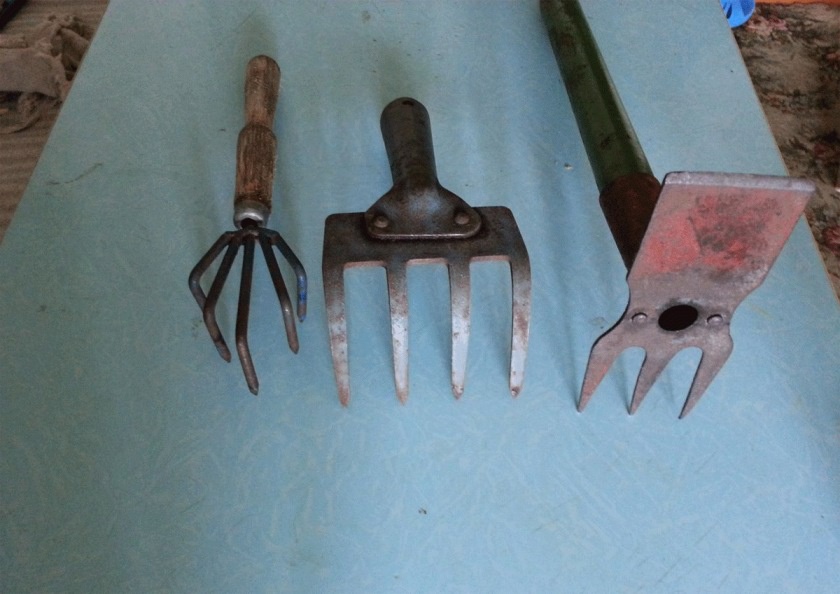 Самый незамысловатый, но одновременно незаменимый инструмент, который предназначен для обработки почвы, ее рыхления. Желательно, чтобы в арсенале имелись тяпки разных форм и различной длины зубьев. По форме они могут быть:Треугольные – предназначены для безопасного рыхления в непосредственной близости от растений.Квадратные – с их помощью занимаются рыхлением и прополкой почвы на дорожках между грядками.Длина зубьев тяпок варьируется от 20 до 40 см.
Вилы
Это незаменимый инструмент для огорода. Функций у него больше, чем может показаться на первый взгляд. Помимо привычного рыхления почвы, с помощью вил вполне успешно можно: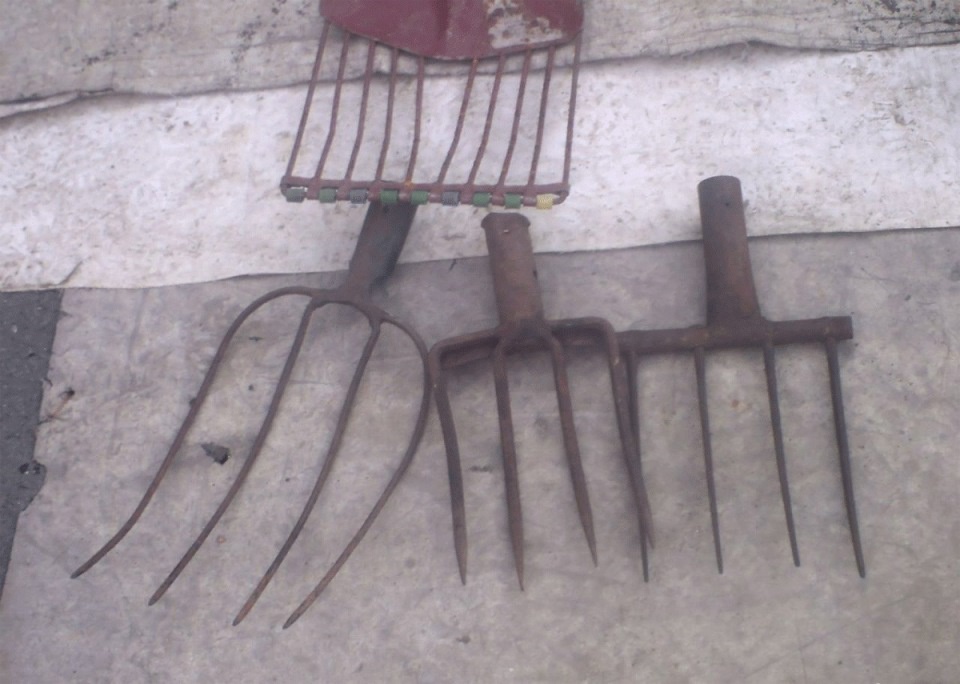 выкапывать корнеплоды — они меньше повреждаются, чем при работе лопатой;производить подкормку удобрениями;прокалывать почву, чтобы обогатить ее воздухом.Вот основные разновидности вил:Острые – лучше всего подходят для перемешивания и разнесения по участку удобрений.Тупые – для выкапывания корнеплодов.Вилы  с функцией лопаты – хороший вариант для обработки тяжелой почвы.ГраблиОтлично подходят для уборки территории, боронования и рыхления почвы, прополки и подготовки гряд для высадки.По длине и форме могут быть:•	Широкие – для сада, обработки почвы между деревьями.•	Узкие – можно использовать и на огороде.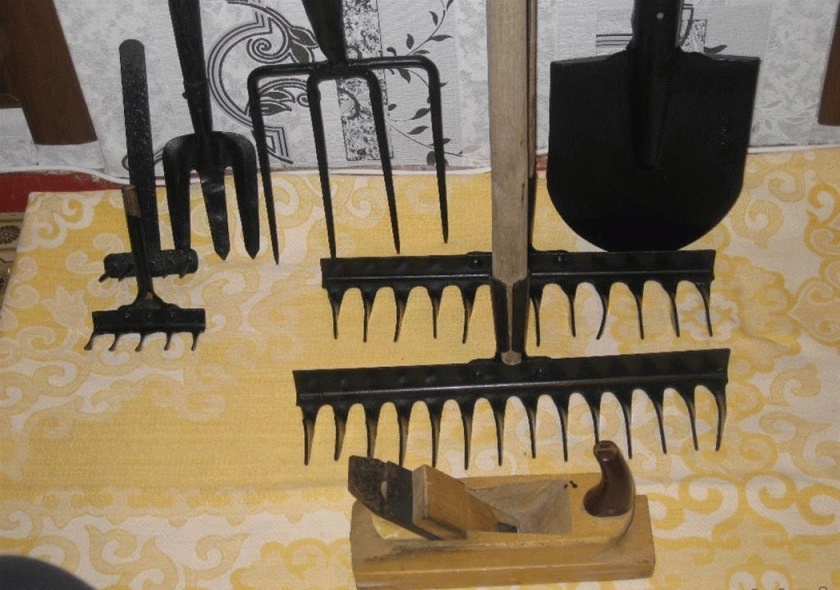 Плоскорезы (культиваторы)

Это универсальные инструменты. При помощи их можно выполнять широкий диапазон работ – полоть, рыхлить, убирать сорняки и др.
Помимо стандартных видов плоскорезов – с лезвиями различной ширины, ручками различной длины, есть особые разновидности культиваторов: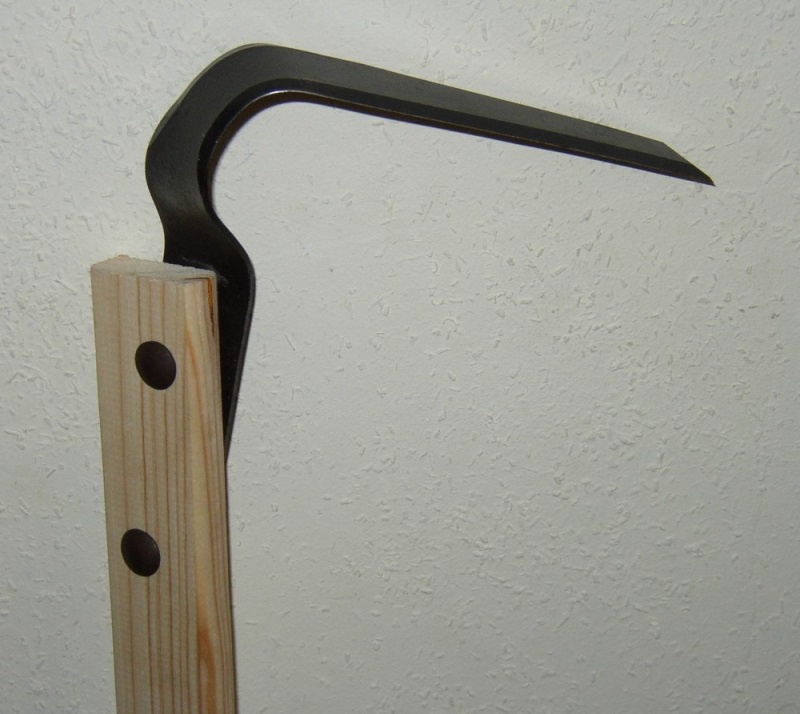 Тепличные – специально для работы в парниках.С двойными лезвиями – диапазон работ тот же, что и у обычного инструмента, но производительность выше.Плоскорез Фокина – универсальное приспособление, которое совмещает функции целого ряда огородных инструментов.Поливалки
Исходя из названия, понятно, что они применяются преимущественно для полива растений. Виды: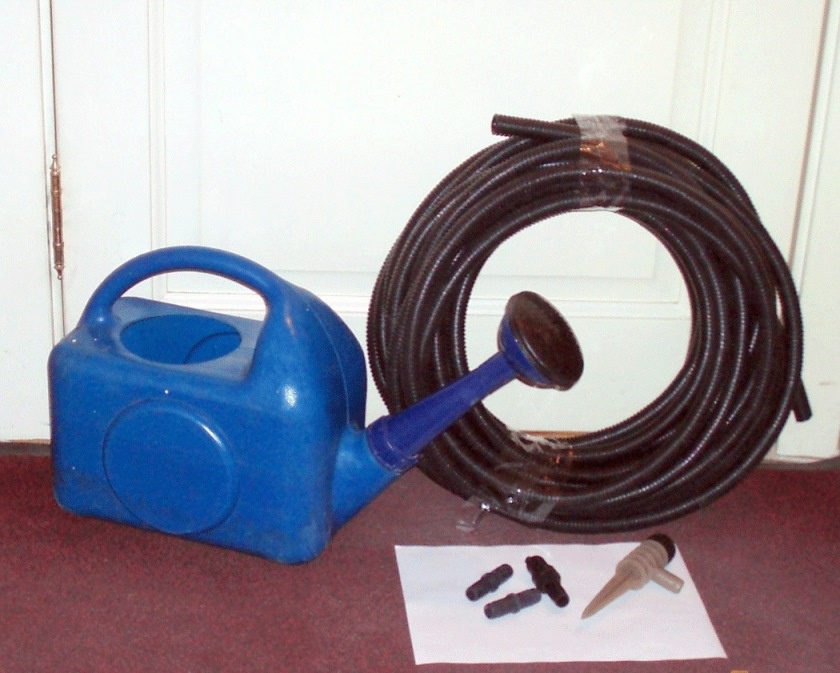 Лейки – самый незамысловатый вариант, его лучше всего использовать там, где не представляется возможным применение шлангов.Простые шланги – на конце стандартные распрыскиватели.Шланги с насадками – выглядят в виде рогатки. Они более рациональны, чем простые.Лопаты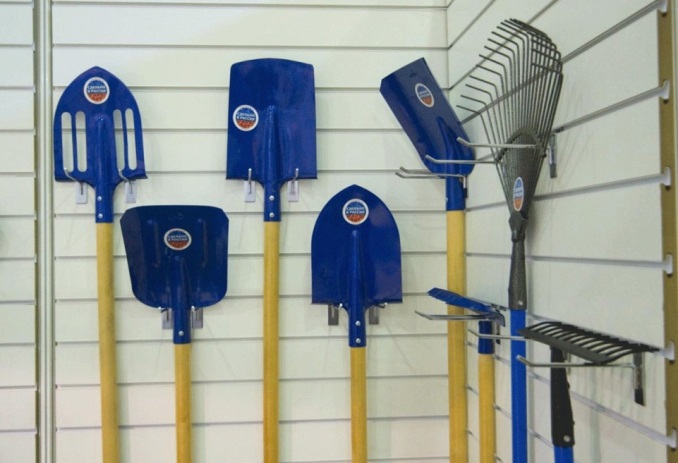 Древний человек много веков назад уже имел потребность в копании. Сначала для этого, вероятно, использовались только руки, потом человек взял в руки палку и с помощью этой палки- копалки стал раскапывать землю и добывать, таким образом, съедобные корешки.Далее, в процессе эволюции, появились палка с привязанным к ней острым плоским камнем (прототип современной лопаты), лопаты из бронзы, железа, из дерева и, наконец, современные виды лопат из специальных марок стали, а также из алюминия, из пластмассы, из титана.В наш век сплошной механизации и автоматизации, мобильных телефонов и интернета, человек по-прежнему не может обойтись без лопаты.Лопата – незаменимый спутник садовода-огородника, дворника, солдата, строителя и представителей некоторых других профессий.Лопата применяется в тех случаях, когда нерационально применять моторизованную садовую технику. Например, нужно вскопать почву на небольшой грядке или клумбе, на труднодоступном или ограниченном участке.Перчатки и рукавицыДля защиты рук рекомендуется применять перчатки и рукавицы. Их изготавливают из натуральных и синтетических материалов. Самыми дешевыми являются трикотажные хлопчатобумажные перчатки, они предохраняют кожу от образования мозолей при работе с инструментами. Их недостаток – небольшой срок службы: такие перчатки быстро протираются и рвутся.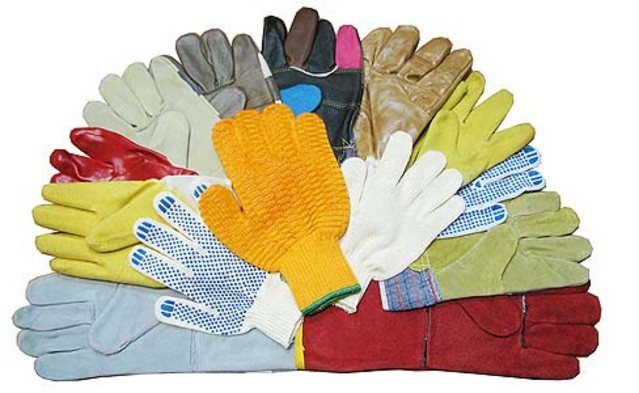 Перчатки с точечным напылением из поливинилхлорида менее подвержены истиранию при контакте с твердыми поверхностями. В них удобнее работать, так как покрытие не дает рукояткам инструментов выскальзывать.Плотные обливные перчатки не пропускают влагу и обладают высокой износостойкостью. Они подходят для пересадки растений, полива, прополки грядок.Универсальные садовые перчатки изготавливаются из прочного материала и используются при выполнении длительных по времени работ – вскапывании почвы, обрезке деревьев и кустарников.
Способы и приёмы безопасной работы с инвентарёмНеобходимо обратить внимание на следующие основные моменты:– использовать инструменты можно только по их прямому назначению;– при обработке почвы следует беречь руки и ноги, чтобы не поранить их острыми краями инструментов;нельзя бросать инструменты, лучше передавать их из рук в руки;при переноске лопат, вил, грабель, мотыг на острые поверхности следует надевать защитный чехолприступая к занятиям, ученики должны одеть спецодежду и при необходимости защитить себя головным убором, рукавицами;перед началом работ необходимо проверить исправность инструментов, надежность крепежа ручек, отсутствие повреждений;при обработке почвы и растений беречь руки, ноги и не перенапрягаться, соблюдать установленные правила безопасного поведения;в случае получения травмы или ощущения недомогания немедленно сообщить об этом учителю и прекратить работу;нельзя бросать инструменты, их надо аккуратно передавать друг другу и складывать в специально отведенных для этого местах;при работе соблюдать безопасное расстояние между школьниками, не поднимать излишне высоко рабочий инструмент, неукоснительно пользовать правилами использования каждого конкретного сельскохозяйственного инструмента;после занятий необходимо собрать и сдать сельскохозяйственные инструменты, снять спецодежду, тщательно вымыть руки и умыться.Отработка практических навыков использования инвентаря при работе на грядках (1 час).